CalculCalcule :	5 4 5				4 5 1 2			3 2 8+	2 1 5			-	1 2 3 2		x	       6+	2 3 6									Pose et calcule :15847 + 582 = 1247 – 328 =463 x 15 =Bonus : 2147 x 234 =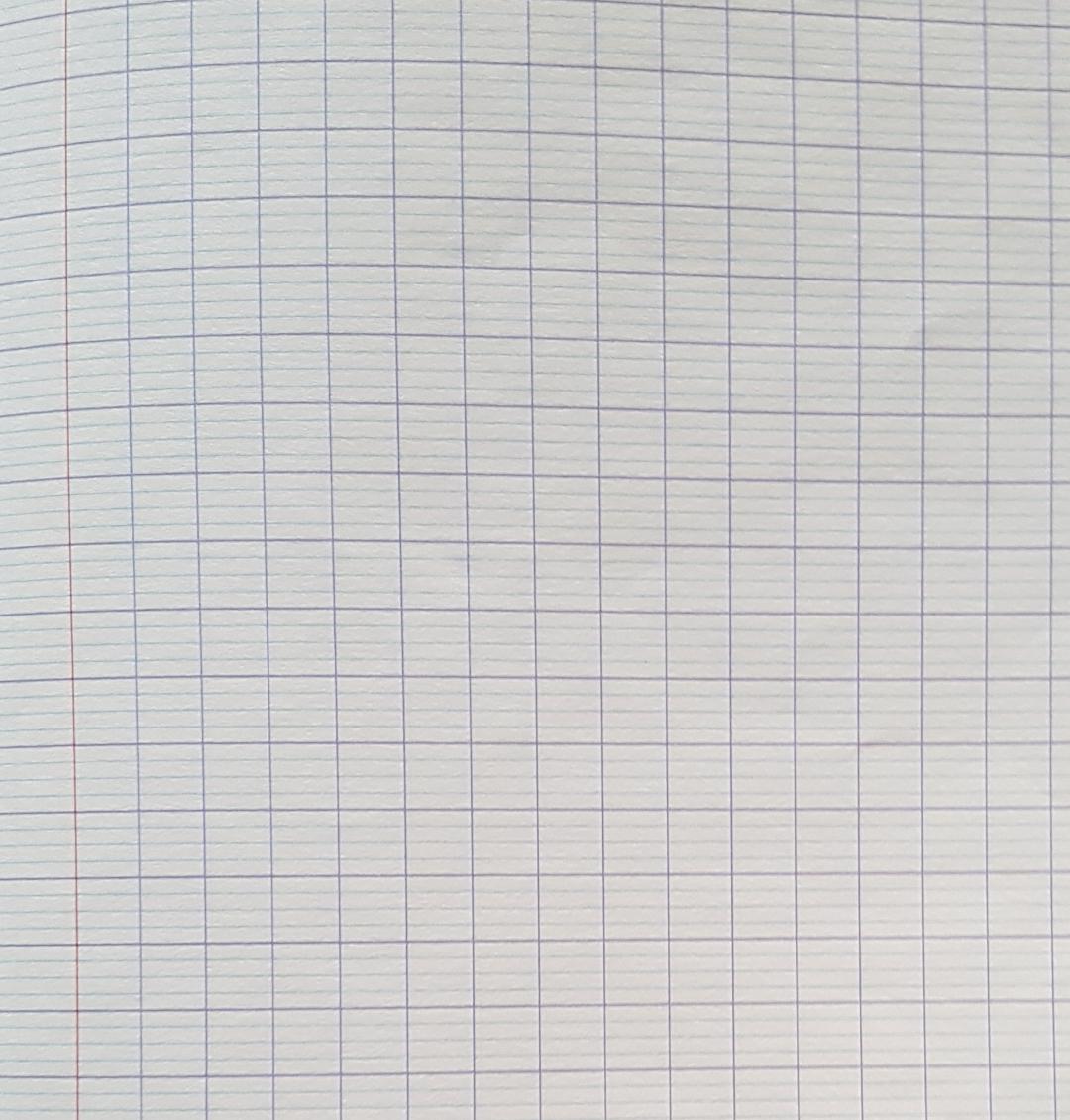 